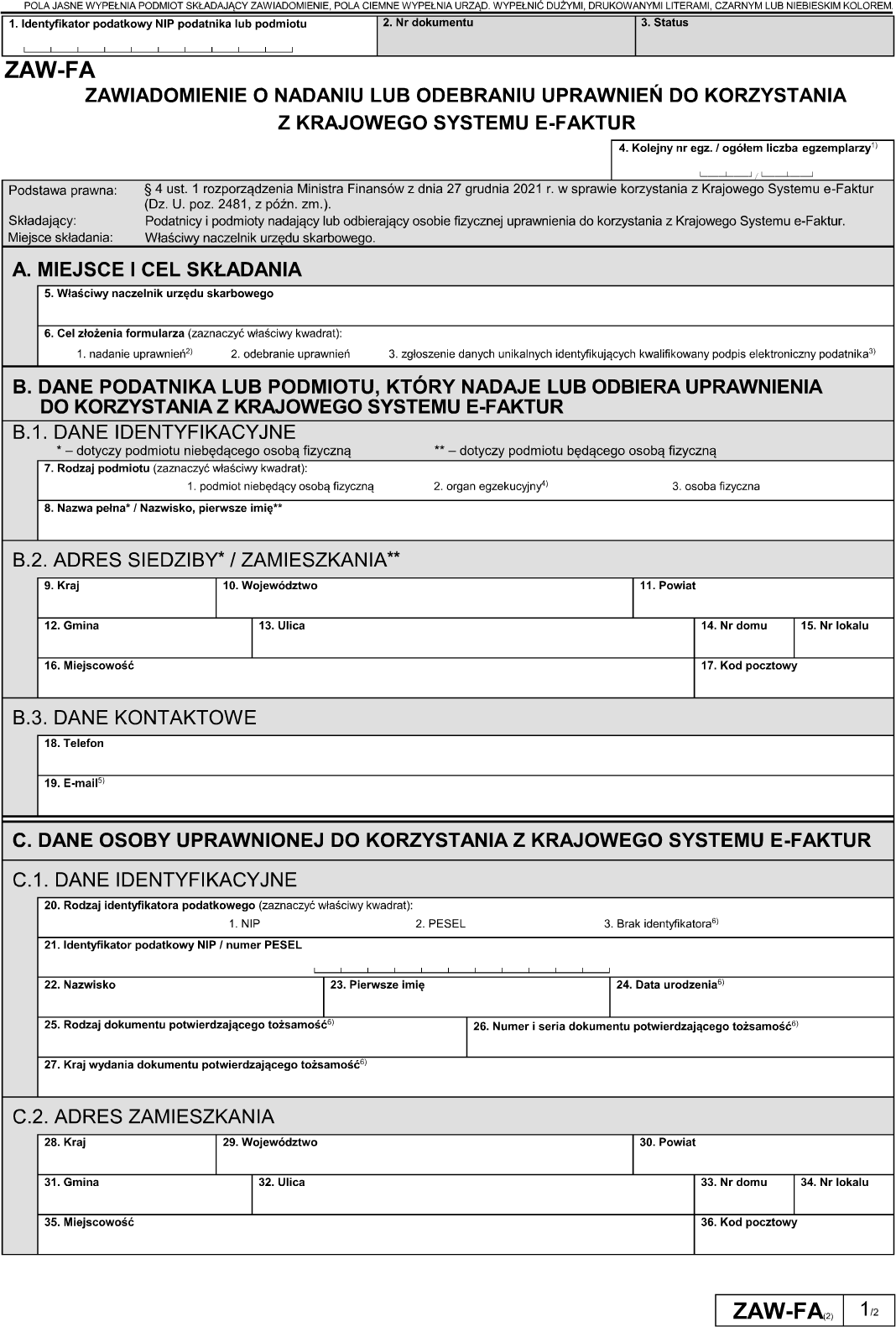 5	2	9	1	8	0	2	6	8	0Urząd Skarbowy w Grodzisku Mazowieckim, ul. Daleka 22, 05-825 Grodzisk Mazowiecki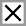 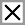 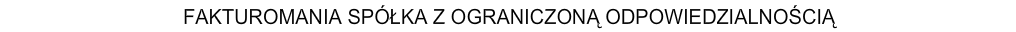 Polska	mazowieckie	 grodziski Grodzisk Mazowiecki		gen. L. Okulickiego	19B	11Grodzisk Mazowiecki	05-825email spółki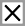 9	9	9	9	9	9	9	9	9	9	9Pniewski	Maciej	DD-MM-RRRRPolska		powiat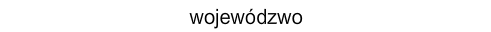 Gmina		Ulica	Nr		Nr Miejscowość			00-000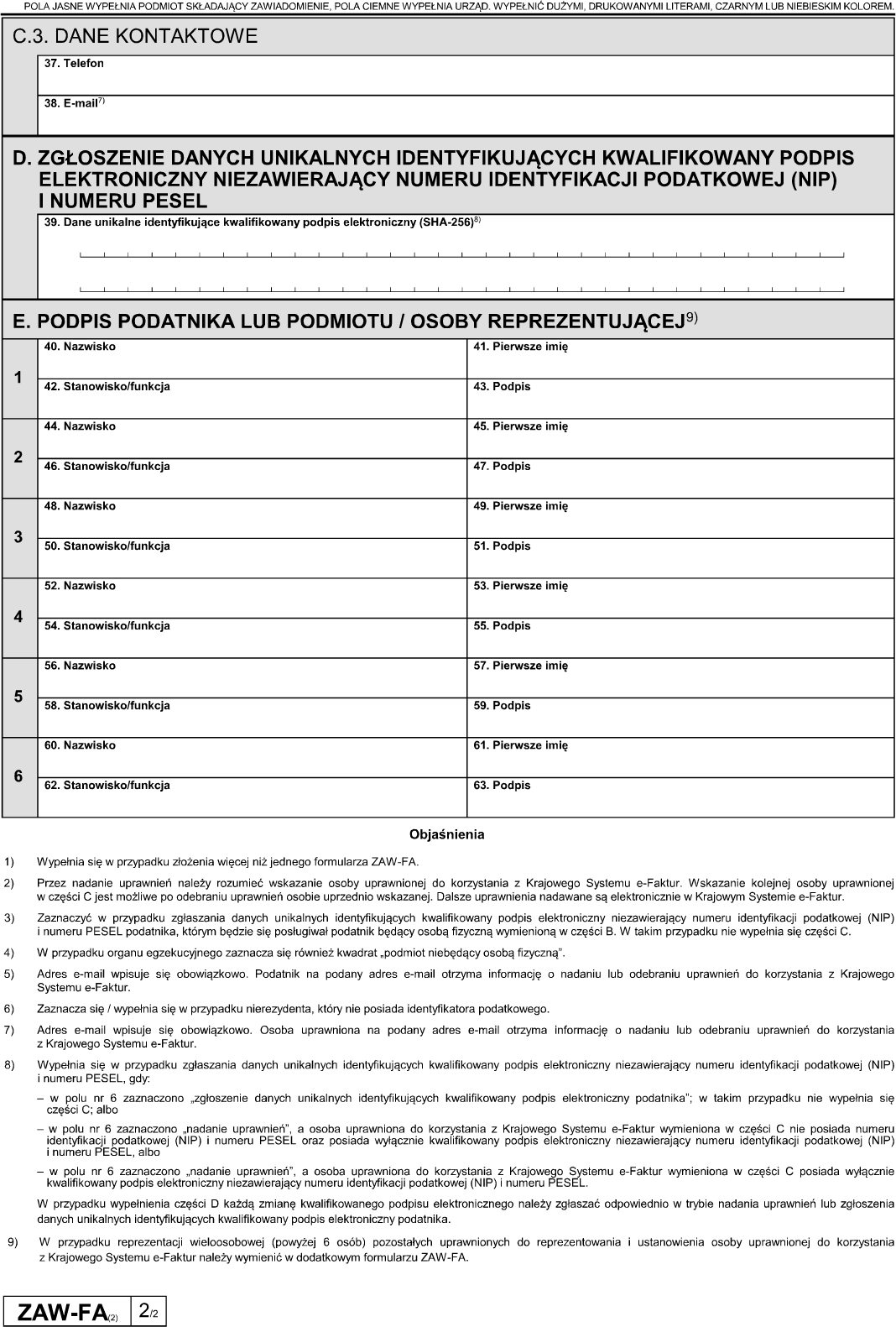 email osobyPniewski	MaciejProkurent	Odręczny podpis